Listen Sie alle Materialien auf, die Sie zur Freischaltung des HV-Systems des Kundenfahrzeuges benötigen. Für die Bearbeitung nutzen Sie den Reparaturleitfaden "Spannungsfreiheit des Hochvoltsystems herstellen“.Welche vorbereitenden Maßnahmen sind für die Durchführung der Freischaltung erforderlich?Sie verschaffen sich einen Überblick in der virtuellen Arbeitsumgebung. Welche weiteren Materialien stehen Ihnen zur Sicherstellung der persönlichen Arbeitssicherheit zur Verfügung und sind grundsätzlich bei der Durchführung einer HV-Freischaltung zu verwenden? Nutzen Sie für die Bearbeitung einen Einblick in die virtuelle Arbeitsumgebung.Sie beginnen mit der Freischaltung. An welcher Stelle des Fahrzeuges ist das nebenstehende Hinweisschild anzubringen? 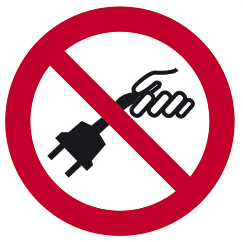 Bevor Sie mit der geführten Freischaltung beginnen, über prüfen Sie nochmals die korrekte Verbindung zwischen Fahrzeug und Diagnosetester durch einen Blick in die virtuelle Arbeitsumgebung. Ist das Diagnosesystem am Fahrzeug angeschlossen? (siehe Virtuelle Arbeitsumgebung)Starten Sie die geführte Fehlersuche über die Software „Offboard Diagnostic Information System“ (ODIS), oder nutzen Sie die Abbildungen zur „HV-Freischaltung Volkswagen ODIS“ in der virtuellen Arbeitsumgebung.Um die Freischaltung der Hochvoltanlage durchzuführen, müssen die Schütze der HV-Batterie durch Betätigen des „Niedervolt Disconnect“ geöffnet werden. Verschaffen Sie sich in der Virtuellen Arbeitsumgebung einen Überblick im Motorraum. Kreisen Sie anschließend den Wartungsstecker „TW NV Disconnect“ in der Motorraumübersicht mit rot ein!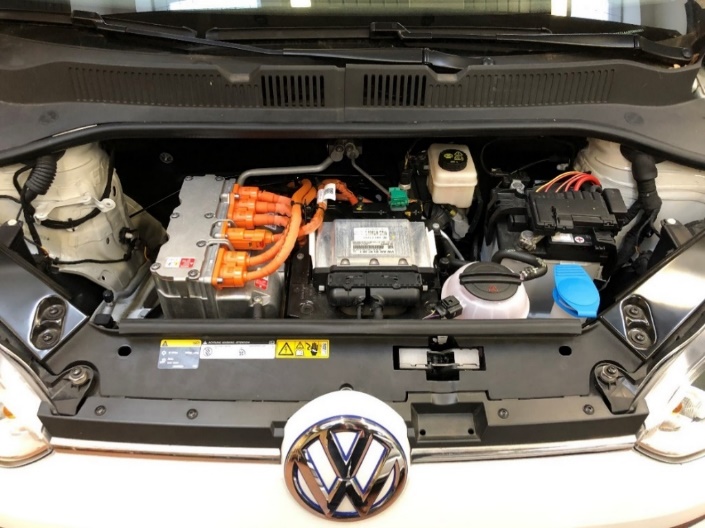 Markieren Sie den Wartungsstecker „TW NV Disconnect“ im Blockschaltbild mit grün!Kennzeichnen Sie im Blockschaltbild die Schütze der HV-Batterie gelb!Um ein Öffnen der Schütze unter Last zu verhindern, muss sichergestellt werden, dass durch die ABZ (Autonome Betriebszustände) keine Last angefordert wird. Erläutern Sie, was man unter dem Begriff „ABZ“ versteht.Beschreiben Sie Ihre Vorgehensweise zum Öffnen des Wartungsstecker „TW NV Disconnect“!Wie ist das HV-freigeschaltete Fahrzeug gegen Wiedereinschalten zu sichern? Das Fahrzeug ist nun nach Herstellervorschrift freigeschaltet. Die Spannungsfreiheit des 
HV-Systems ist jedoch noch nachzuweisen.Spannungsfreiheit nachweisenSie haben die Hochvoltanlage des Kundenfahrzeuges freigeschaltet. Warum schreibt der Hersteller die nachfolgende Überprüfung der Spannungsfreiheit vor?Warum könnte trotz freigeschalteter HV-Anlage das System noch unter Spannung stehen? Beschreiben Sie die Durchführung des Nachweises der Spannungsfreiheit laut Hersteller-vorgaben!Führen Sie den Nachweis der Spannungsfreiheit am Kundenfahrzeug durch! Dokumentieren Sie das Ergebnis in einem Protokoll.	
Ist die Durchführung an einem realen Fahrzeug nicht möglich, so können Sie, wenn ein Zugang vorliegt, das ELECTUDE-Modul VW e-up! - Elektrisch Freischalten - PraxisHybrid-Messmodul -VAS 6558 A-    Hinweisschild gefährliche Hochspannung -VAS 6649-    Hinweisschild Hochvoltsystem nicht einschalten -VAS 6650 A-    Hinweisschild Laden verboten -VAS 6871-     Vorhangschloss -T40262/1-      Abgreifklemmen -V.A.G 1594/14-    Absicherung HV-Fahrzeug, Absperrung -VAS 6884-     Hochvolt-Fahrzeug sicher abstellen   Prüfprotokoll vorbereiten   Kalibrierten Spannungsprüfer inklusive geeigneter Messspitzen bereithalten   Beschilderung und ggf. Absperrung vorbereiten    Hochvoltsystem spannungsfrei schalten über den Fahrzeugdiagnosetester    Persönliche Schutzausrüstung (PSA)HV-SchutzhandschuheHV-Schutzbrille oder HV-SchutzvisierDas Hinweisschild „Laden verboten“ ist gut sichtbar an   der AC/DC-Steckdose Combo2 anzubringen.   Ggf. sind zusätzliche Maßnahmen gegen   externes Laden erforderlich.   Ja, das Modul Volkswagen VCDS ist mit dem Fahrzeug über den    Diagnoseanschluss im Fußraum der Fahrerseite verbunden.    Autonome Betriebszustände sind „mannlose Zustände eines Fahrzeuges mit einer Hochvolt- Speichereinheit; d.h. bei „Klemme 15 AUS“ und aktivem HV-System besteht keine menschliche Überwachung der Fahrzeugfunktionalitäten. “Beispiele für ABZ: Nachladen der 12V/ Niedervoltanlage (wird durch Anschluss eines 12V- Ladegerätes verhindert); Klimatisierung des Fahrzeuginnenraums. 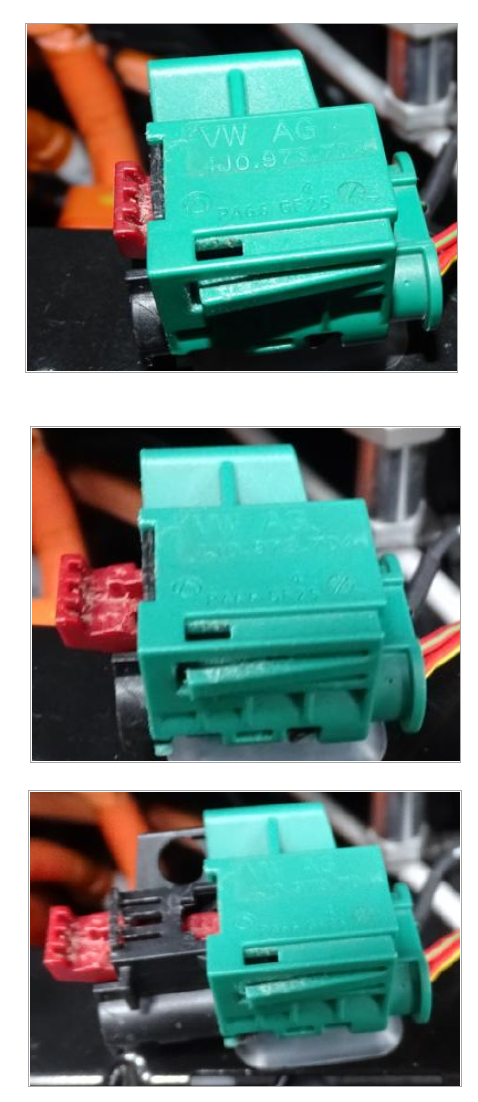 1. Raste (rot) -1- in Pfeilrichtung –A- drücken und  dabei in Pfeilrichtung –B- ziehen, bis der Anschlag  erreicht ist.  2.  Raste (rot) -1- in Pfeilrichtung –C- drücken und dabei das Innengehäuse -2- in Pfeilrichtung –D- ziehen, bis der Anschlag erreicht ist. 3. Bei herausgezogener Raste (rot) -1- ist die Niedervolt-Pilotlinie unterbrochen. Die Leistungs- schütze 1(J1057) und 2 (J1058) der HV-Batterie sind geöffnet. Das Fahrzeug ist durch Hinweisschilder als „freigeschaltet“ zu kennzeichnen. Zudem ist der Wartungsstecker des HV-Systems (Niedervolt Service Disconnect) mit dem Schloss T 40262/1gegen Wiedereinschalten zu sichern. Der Schlüssel ist sicher zu verwahren. (Quelle: ODIS) Aus Sicherheitsgründen und zur Vermeidung von schweren Stromunfällen ist die Spannungsfreiheit zu überprüfen. Ein oder mehrere Schütze könnten nicht geöffnet haben. Beim Trennen der   Kontakte können Abreißfunken oder Schaltlichtbögen auftreten,   die die Kontaktflächen „verschweißen“. Kondensatoren in der HV-Anlage    könnten noch nicht entladen sein.    Nr.TätigkeitMesspunkteSollwert (Herstellervorgabe)BeurteilungNr.TätigkeitMesspunkteSollwert (Herstellervorgabe)Beurteilung1Prüfprotokoll ausdrucken2Fahrgestellnummer sowie persönliche Datenin Prüfprotokoll eintragen3Referenzspannungsmessung an der 12 V-Batterie (Überprüfung der Funktion des Prüfgerätes)12V+  12V-LED1: blauLED2: grün (U<10V)           rot    (U>10V)           grün (U<10V)i.O.i.O.i.O.i.O.4HV-Spannungsmessung an der LeistungselektronikHV+  HV-U < 10VLED1: blauLED2: grüni.O.i.Oi.O5HV-Spannungsmessung an der LeistungselektronikHV+  KarosserieU < 10VLED1: blauLED2: grüni.O.i.Oi.O6HV-Spannungsmessung an der LeistungselektronikHV-  KarosserieU < 10VLED1: blauLED2: grüni.O.i.Oi.O7Prüfprotokoll unterschreiben und in der Auftragsmappe verwahrenPrüfprotokoll unterschreiben und in der Auftragsmappe verwahrenPrüfprotokoll unterschreiben und in der Auftragsmappe verwahrenPrüfprotokoll unterschreiben und in der Auftragsmappe verwahren